Dla konferansjera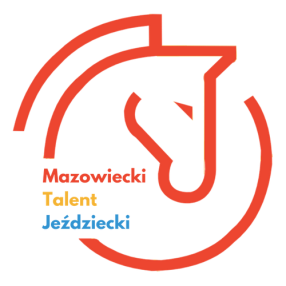 Osobna dekoracja dla MTJ przed właściwą dekoracją.Proszę podczas konkursu ogłosić, że:Do dekoracji proszeni będą wszyscy zawodnicy do 15 roku życia (rok urodzenia 2006) niezależnie od uzyskanego wyniku.Podczas dekoracji proszę powiedzieć, żeW ramach Mazowieckiego Talentu Jeździeckiego Warszawsko-Mazowiecki Związek Jeździecki nagradza za aktywność zawodników w wieku od 8 do 15 lat startujących w konkursach:ujeżdżenia klasy L oraz programach stępo-kłusemskoków od 40 do 70 cmprób Caprillegopony gamesRanking Mazowieckiego Talentu Jeździeckiego dostępny jest na stronie www.mtj.waw.pl.